4.02 The Purchasing Process Graphic OrganizerDirections: Complete the following Graphic organizer while teacher discusses the purchasing process. 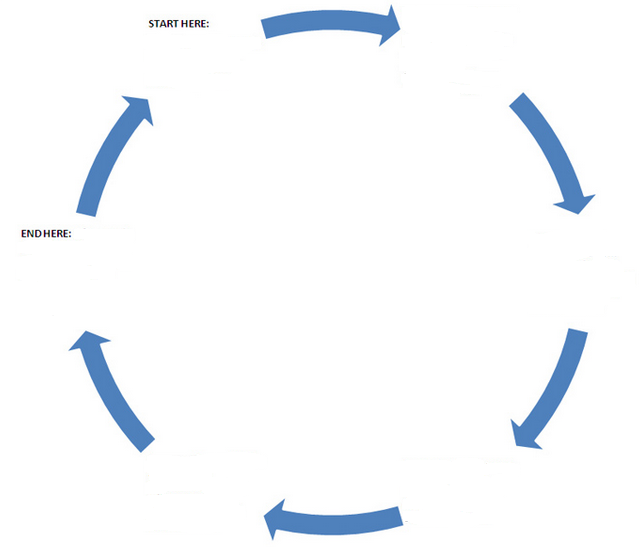 